* Pater Noster *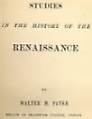 Two ConversationsTable of ContentsPater Noster     3Classical Desire    6Pater Noster		I speak with the ghost of my 		Oxford mentor, Walter Pater. 1.Pater noster, which art in Heaven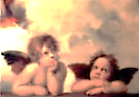 	Do you profess, to fresh-faced angels?	At what vampiric charms, what strange illsDo you hint, sweetly, as you scriven?Wandering among the blessèd aisles	I see you, blowing gold dust off	Old tomes of Beauty with a coughSo tactful, even St. Peter smiles.You read out loud (no, not out loud,	Out soft, so that we strain to hear)	Life’s Secret, which, though doubtless clear,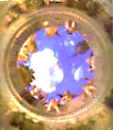 A certain reticence would shroud.You eye your comely young assistant	Cherub, as he ascends the ladder,	With looks a scruple seems to scatterLike cirrus clouds. Yet they’re persistent,For all their vagary, such looks,	And they return (it seems their place	Still knows them) to your anxious face,Which—as the youth withdraws the booksRequested from the highest shelf	(Close to the ceiling, slightly sooty,	Boasting a splendour of pudgy putti)—Seems to ask questions of itselfNot altogether focused on	Concern for the adventurous cherub’s	Safety, but folding, like the Arab’sMobile and lithe pavilion,Into a fugitive, nocturnal	Luggage the nomad steals away with,	Leaving, for desert winds to play with(In a dry jest that seems eternal),Only the ashes of a fire	Whose momentary wasting flame	Was neither gem-like, nor quite gameEnough to burst into desire.—The precious books, though, what about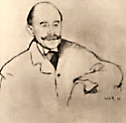    The books? A fall from such a height   Might break their spines—O piteous sight!It is one’s duty to reach out,To shore, to brace, to keep from tumbling   In ruinous precipitation	Arks of such frail illumination—But then you hear the thunder rumbling:Fear not, it is no greater threat   Than borborygmic mutiny (given   That the ambrosial fare in HeavenDoes not agree with you as yet).2.Dear Pater! You would not forgive   Such archness in an angel, let	Alone a man on whom they’ve setCain’s mark. And yet I dared to liveWhat you discreetly preached. You picture	My life as vulgar—yet I braved them,	Love’s risky gifts; you merely craved them.That’s craven. Those who cannot, lecture.For though you taught us all to be				‘Poor, dear Pater has lived to dis-  Artists of ourselves, my dear Pater,				prove everything he has written.’  You chose to be a mere spectatorOf life, in ‘passionate celibacy’.				Was he ever alive?Burn in these moments as they pass,  You told us. Like the Fauré Gloria  Your prose-style hymns our frail sensoria:Your works compose a Requiem MassFor Epicureans. But small headway  You yourself made into the strife  Of living your creed, even in lifeA phantom of a texture midway‘Twixt life and books. (Again you plunder				Ah, but what am I, Dears? What am I?  Another’s words: Wordsworth’s this time.				(It’s true; from The Prelude, Bk. 3.)  You spoil my woodcock springe, all lime-Bespred! I steal your stolen thunder.)Your Denis l’Auxerrois was rote 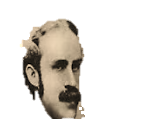   Mythology; I lived the rôle,  The Liberator of the soul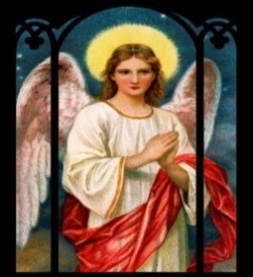 Whose fate is to be the Scapegoat.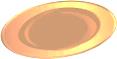 Still, what strange influence, my friend,  Did your ‘Conclusion’ have on me!				To Studies in the Renaissance (orig. vers.)  It was, or rather proved to beBoth my beginning and my end.Then was that clarion in the grey light  Coda or prelude, that your pages  First trumpeted? Perhaps the age isNear when the torch is quenched in daylight.I’ll have you brought to me at slow,  Amber hours, on a golden platter.  You shall be read to me. A patterOf raindrops on a drift of snowWill syncopate a melting dream  Of crystal, flushed with pinks that double  The sky’s, as bubbling bass-notes troubleThe frozen music of a stream.3.Oscar, you tended to mistake   Vulgarity for cleverness,   And you were ruined by success.You killed yourself for pleasure’s sake.But wasn’t I a ‘martyr of style’,				Pater’s description of Flaubert.  As well? Extended to the life.  And martyrs, too, you made of wifeAnd sons. Was not that somewhat…vile?In Eden, why look for a snake?  A sensualist should have more sense.  You gave the name ‘experience’To far too many a mistake.There’s something of the excellent talker  About the way you’ve written me.  I won’t be written easily,However: the Moirai mock the mocker.Classical Desire   An Exchange with Epictetus and Epicurus       (With an Unsolicited Contribution from Aristippus)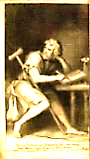 I look again, and Pater has transformed himself into Epicurus. With him is his sterner brother	in soul-economy, Epictetus. (My headache has suddenly grown more intense.)  Bad Conscience visits me in the form of two Hellenistic philosophers—or vice-versa, I am not sure which.Epictetus: You read the Greek philosophers,  Yet missed the passages about  Σοφροσυνε, that thing without				Sophrosyne, ‘moderation’.Which Eros is a fatal curse?Play with a fire out of control  And you are certain to be burned.  How little, in the end, you learnedFrom us, damaging your own soul!Epicurus: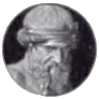 Yes, the soul is a pleasure garden—  But you uncultivated yours,  Made it a wilderness. Of coursePleasure is good, but let it hardenInto compulsion, seek excess,  Transgress the mean, and it becomes  Disease. ‘We do not make our homesIn hotels,’ as my good friend says.I died in one, fighting a losing  Battle with ugly wallpaper.—  Souls can be even uglier.And all this was of your own choosing?Better to husband than to lose.  The βίος απολαυστικος				Bios apolaustikos, ‘Life of pleasure’.	  Turns caustic, and the pleasure gnawsItself away in overdose.Epictetus:You showed a certain stylish verve  In praising lies, masks, and illusion:  Where did they lead but to confusion?What healthy purpose could they serveWhen what was needed was a true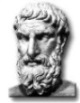    Description of reality?  The calling card of QueensberrySpelled out your destiny for you: An exile’s fate, sooner or later.  As soon as you had read that card  You could have left. Life might be hardAt times, abroad, but spirits greaterThan yours had followed where the cart  Led them, preferring that to being  Dragged. There is dignity in fleeingTo save one’s spirit and one’s art.Alas, you never learned the art  Of managing desire. You fed it  Till it became a monster, and let itDevour your reason and your heart.[Aristippus, founder of the Cyrenaic School, appears and interrupts the 				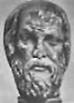 conversation—Aristippus, the crude Hedonist depicted by Diogenes 					Laertius, one-time disciple of Socrates who scandalised his mentor by 					accepting fees for his teaching. Dressed in a purple robe, he seems somewhatwinded, as if fresh from dancing before Dionysius the Tyrant of Syracuse.]Aristippus:I can instruct you how to lord it  Over the wildest lusts with my  Foolproof pleasure-philosophy.The question is, can you afford it?A Free Sample of his Wares:Know what you have, and where you put it.  To each excess apply a limit.  If the light burns too brightly, dim it.But if thine eye offend thee, shut it.Epictetus:From Socrates’ philosophy  You managed to subtract both ‘love’  And ‘wisdom,’ thinking it enoughTo concentrate upon the ‘fee’.Epicurus:You are, in general, quite appalling.  Your counsel’s worthless; we don’t need it;  We’ll neither pay for it nor heed it.Go. Dionysius is calling. 				Exit Aristippus hurriedly.Epicurus:Only if pleasure is cultivated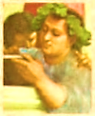   Intelligently, can it thrive.  Do you expect a rose to live,Let alone grow, when saturatedWith water to the point of drowning?  Drink is a good, says Aristotle.  Then must one empty every bottle?Must revelry mean vulgar clowning?You don’t distinguish pain from pleasure:  All’s mere intensified sensation.  Health you conceive as deprivation,But morbid ‘sins’: ah, these you treasure.Stop! Thou hast cleft my heart in twain.  Is this your famous literary  ‘Ham’ acting? Hamlet acting. VeryClever. (True, I’ve too glib a brain.Brilliance is a disease, perhaps.  I’d like to meet this Grand Guignol  Stage-manager inside my soulWho built me all these little traps,These oubliettes, invisible  Beneath my Palace of Desire,  My House of Lust, so that the higherI climbed, the farther I might fall…What cailloch’s curse, what Irish hex     Left me here hanging upside-down,   The Tarot’s Fool, a tragic clownUpon his crucifix of sex?I lost the action, and the name  Of action, in the same mad passion.  Yes, I am Hamlet, in my fashion,Shifting pieces in an end-game.Why is it I am so immune  To introspection, and the High-  Serious? I know the words, but ICan not quite carry such a tune.When my urbane court-jester’s brain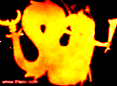   Attempts to make that arduous climb  To the high peaks of the Sublime,My prose turns purple with the strain.(I have a dream of introspection:			  ‘Tis night. I seek my soul. The mirror 				Am I a vampire?  I gaze in shows me but a mirror.Clearly it calls for some reflection.))Epicurus:My friend, you did a grave disservice  To hedonists in every quarter.  The cause requires no tawdry  martyr.And your Uranian friends: how nervousYou made them! Hundreds fled the land  When scurrilous press and cowardly Crown  Cornered their prey, and all the townSeemed bent against your little band.The bitterest of consolations  You bring me, my dear Epicurus.  Were you so scelerisque purus,Growing well-heeled on the donationsOf faithful followers? Is this  The way of a philosopher,  Or of a Simon Magus? Sir,How much cash subsidised your bliss?My yielding to Temptation was  A method to get rid of it,  By sheer indulgence to outwit,Out-Proteus the Proteus.You compare Eros to a fire  That one can quench or light at will—  Just so, no lack, no overfill.But in those ancient times, DesireWas so much simpler, wasn’t it?  It’s good to make one’s soul one’s own,  But lately, alas, the beast has grownSo tiresomely infinite!Think of the great Homeric topos,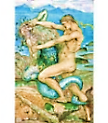   Odysseus throttling Proteus  To solve his destiny. Mine wasThat travelled mind, the polytropos,The mind of many turns… Excuse me,  But surely you mean Menelaus?  Facts, dreadful facts… How they betray us,Even in art-matters! You amuse me,Epicurus, with your naïve  Empiricism. What I mean,  Of course, is that it should have beenOdysseus… I tried to cleaveTo the poetic, that is, higher  Truth, that the polytropic meets  The polymorphous and defeats,Or tames, a myriad-faced desire.And what good is a verity  That lacks verisimilitude?  What’s any given fact? The crudeFirst draft of an infinityOf possibilities! If facts  Get in the way, so much the worse  For facts, says Hegel. What occurs,The grist of our mere daily acts,Is of no interest to art,  Save as the roughest raw material  Translated into realms aetherealWhere the quotidian plays no part—				The two philosophers fuse intoEpicturus:				one, with a portmanteau name.Brilliantly self-deceiving elf							  Of a man, wittily outwitted  Sphinx of a man, hopelessly pittedAgainst the riddle of himself!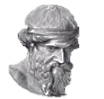 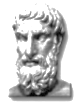 